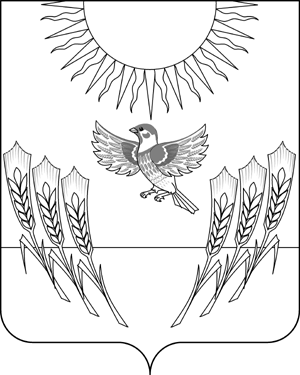 АДМИНИСТРАЦИЯ ВОРОБЬЕВСКОГО МУНИЦИПАЛЬНОГО РАЙОНАВОРОНЕЖСКОЙ ОБЛАСТИПОСТАНОВЛЕНИЕот 	13.08.2014.2014 г. №	515	с. ВоробьевкаО проведении районного конкурса «Лучший по профессии» для молодежи, занятой в аграрном секторе экономикиВ соответствии с информационным письмом департамента образования, науки и молодежной политики Воронежской области, в целях повышения престижа сельскохозяйственного труда, а также возрождения традиций трудовых соревнований, решения социальных проблем и улучшения жизненного уровня сельского населения района, администрация Воробьевского муниципального районаП О С Т А Н О В Л Я Е Т :1. Отделу по образованию администрации муниципального района (Строева Л.П.) совместно с отделом программ развития сельской территории  администрации муниципального района (Мозговой А.Н.) организовать проведение районного конкурса «Лучший по профессии» для молодежи, занятой в аграрном секторе экономики (далее – Конкурс)  в августе-сентябре 2014 года. 2. Утвердить:2.1 Положение о проведении Конкурса согласно приложению № 1.2.2 Состав оргкомитет по проведению Конкурса согласно приложению № 2.3. Рекомендовать:3.1 Руководителям и специалистам предприятий и организаций агропромышленного комплекса района независимо от организационно правовых форм собственности, профсоюзным организациям развернуть организаторскую работу, оперативно информируя участников конкурса, помогая им сопоставлять результаты деятельности с достижениями других. 3.2. Главам сельских поселений муниципального района оказать содействие в организации Конкурса.4. Контроль за исполнением настоящего постановления возложить на заместителя главы администрации муниципального района Письяукова С.А.Глава администрации муниципального района						А.В. ПищугинЗаместитель главы администрации муниципального района                                                           С.А. ПисьяуковГлавный специалист юридического отделаадминистрации муниципального района                                 А.С. ГридневПриложение № 1к постановлению администрации муниципального районаот _______.2014 г. № ___ПОЛОЖЕНИЕо проведении районного конкурса «Лучший по профессии»для молодежи, занятой в аграрном секторе экономикиЦели конкурса:– повышение трудовой и общественной активности работников агропромышленного  производства Воробьевского района;– повышение престижа сельскохозяйственного труда;– возрождение традиций трудовых соревнований;– стимулирование высоких показателей в работе, повышение результатов труда и  качества производимой  продукции.Организаторы:– отдел по образованию администрации Воробьевского муниципального района;- отдел программ развития сельской территории администрации Воробьевского муниципального района.Участники:	Первая возрастная категория - юноши и девушки в возрасте 14-25 лет, занятые в агропромышленном секторе экономики области; 	- вторая возрастная категория - юноши и девушки в возрасте 25-35 лет, занятые в агропромышленном секторе экономики.	Экономическое соревнование проводится для всех участников по результатам их работы.Конкурс проводится по следующим номинациям:	1. Оператор машинного доения.	2. Оператор животноводческих комплексов и механизированных ферм  по откорму крупного рогатого скота (далее – КРС).	3. Оператор животноводческих комплексов и механизированных ферм по доращиванию крупного рогатого скота (далее - КРС).	4. Оператор  свиноводческих комплексов и механизированных ферм по обслуживанию подсосных маток.	5. Оператор свиноводческих комплексов и механизированных ферм по обслуживанию молодняка на доращивании. 	6. Оператор свиноводческих комплексов и механизированных ферм на откорме свиней.	7. Оператор птицефабрик и механизированных ферм  по обслуживанию кур-несушек промышленного стада.	8. Оператор птицефабрик и механизированных ферм по обслуживанию мясной  птицы (бройлеров).	9.Тракторист – машинист сельскохозяйственного производства на вспашке паров и зяби.	10.Тракторист – машинист сельскохозяйственного производства на возделывании подсолнечника.	11.Тракторист – машинист сельскохозяйственного производства на возделывании сахарной свеклы.	12.Тракторист – машинист сельскохозяйственного производства на уборке зерновых (комбайнер).Участники оцениваются по следующим критериям:– за получение за год не менее 35 центнеров с гектара зерновых и зернобобовых культур на площади свыше 500 га;– за получение за год не менее 350 центнеров с гектара сахарной свеклы на  площади свыше 100 га;– за получение за год не менее 40 центнеров с гектара кукурузы на зерно на площади свыше 50 га;– за получение за год не менее 300 центнеров с гектара кукурузы на силос на площади свыше 150 га;– за получение за год не менее 20 центнеров с гектара подсолнечника на площади свыше 150 га;– за получение за год не менее 16 центнеров с гектара сырья семян сахарной или кормовой свеклы;– за получение наивысшего надоя (более 5600 кг) молока от коровы за год при наличии поголовья коров не менее 100 голов;– за получение наивысших среднесуточных привесов молодняка крупного рогатого скота на доращивании за год (более 540 граммов) при наличии поголовья не менее 400 голов;– за получение наивысших среднесуточных привесов молодняка крупного рогатого скота на откорме за год (более 1100 граммов) при наличии поголовья не менее 400 голов;– за получение наивысших среднесуточных привесов молодняка свиней на доращивании за год (более 500 граммов) при наличии поголовья не менее 1000 голов;– за получение наивысших среднесуточных привесов молодняка свиней на откорме (более 700 граммов) при наличии поголовья не менее 1500 голов;– за получение наивысших показателей яйценоскости кур-несушек (более 280 шт.) за год;– за получение наивысших среднесуточных привесов бройлеров (более 40 граммов) за год.Механизм проведения конкурсаКонкурс проводится в два этапа.1 этап – районный (август-сентябрь);2 этап – областной (сентябрь-ноябрь).	1 этап – районный	Отдел по образованию администрации муниципального района совместно с отделом программ развития сельской территории администрации муниципального района формируют организационные комитеты по проведению районных конкурсов «Лучший по профессии» для молодых передовиков сельскохозяйственного производства. Организационный комитет  обобщает в сентябре-октябре показатели работы, представленные сельхозартелями районов, определяют победителя в каждой из номинаций конкурсов. 	Заявка на участие в районном конкурсе (приложение № 1), к которой прилагаются результаты проведения районного конкурса согласно форме (таблица № 1, таблица № 2) за подписью руководителя с\х предприятия подается в отдел по образованию администрации муниципального района (Кривоносова Н.Н). в срок до15 сентября 2014 года. Заявка на участие в районном конкурсе «Лучший по профессии» подается на каждого участника отдельно (приложение). К заявке прилагается копия паспорта (2, 3, 5 страницы).2 этап – областнойОрганизационный комитет областного молодежного конкурса «Лучший по профессии», проведя всесторонний анализ полученных данных, учитывая специфику районов, определяет победителя в каждой из номинаций областного конкурса. Информация, переданная в областной оргкомитет позже указанного срока или оформленная ненадлежащим образом,  не рассматривается.НаграждениеРезультаты соревнования утверждаются протоколом оргкомитета конкурса. Победители конкурса награждаются в торжественной обстановке дипломами и подарками. Награждение  приурочивается к профессиональному празднику «День работников  сельского хозяйства и перерабатывающей промышленности».	Победители в первой возрастной категории выдвигаются на присуждение областной премии по поддержке талантливой молодежи.Приложение № 2к постановлению администрации муниципального районаот _______.2014 г. № ___Состав оргкомитетарайонного конкурса «Лучший по профессии»для молодежи, занятой в аграрном секторе экономикиТаблица № 1Показатели для определения «Лучший по профессии» для животноводовТаблица № 2Показатели для определения «Лучший по профессии» для машинистов-трактористов и водителейПриложение № 1Заявка на участие в районном конкурсе«Лучший по профессии»для молодежи, занятой в аграрном секторе экономики1.Село______________________________________________________________2.Наименование номинации___________________________________________________________________3.Фамилия,  имя, отчество___________________________________________________________________4.Число, месяц, год рождения (полный возраст)___________________________________________________________________5.Домашний адрес___________________________________________________________________6. Наименование хозяйства (без сокращений)___________________________________________________________________7.Занимаемая должность___________________________________________________________________8.Стаж_____________________________________________________________9.Показатели соревнования______________________________________________________________________________________________________________________________________Руководитель с/х предприятия           _________________________1ПисьяуковСергей Александрович- заместитель главы администрации муниципального района,председатель оргкомитета.Члены оргкомитета:Члены оргкомитета:2Мозговой Алексей Николаевич- заместитель главы администрации муниципального района;3Кривоносова Наталья Николаевна- старший инспектор  отдела по образованию администрации муниципального района;4НуйкинВладимир Егорович- директор-главный редактор Воробьевского филиала АУ ВО «РИА «Воронеж» - редакция районной газеты «Восход»;5Поленов Андрей Семенович- главный специалист отдела программ и развития сельской территории администрации муниципального района.РайонНаименование предприятий и организаций (полностью)ПрофессияФамилия ИмяОтчествоВозрастСтаж работы по специальностиКласс, разрядКоличествообслуживаемого поголовья на последний год (голов, шт.)Продуктивность обслуживаемых животных (птицы) (удой от коровы, среднесуточный привес на доращивании, откорме, получено поросят на 1 свиноматку,  получено яиц от 1 несушкиПродуктивность обслуживаемых животных (птицы) (удой от коровы, среднесуточный привес на доращивании, откорме, получено поросят на 1 свиноматку,  получено яиц от 1 несушкиПродуктивность обслуживаемых животных (птицы) (удой от коровы, среднесуточный привес на доращивании, откорме, получено поросят на 1 свиноматку,  получено яиц от 1 несушкиРайонНаименование предприятий и организаций (полностью)ПрофессияФамилия ИмяОтчествоВозрастСтаж работы по специальностиКласс, разрядКоличествообслуживаемого поголовья на последний год (голов, шт.)201120132014Оператор машинного доенияОператор животноводческих комплексов и механизированных ферм по откорму КРСОператор животноводческих комплексов и механизированных ферм по доращиванию КРСОператор свиноводческих комплексов и механизированных ферм по обслуживанию подсосных матокОператор свиноводческих комплексов и механизированных ферм по обслуживанию молодняка на доращиванииОператор свиноводческих комплексов и механизированных ферм по обслуживанию молодняка на откормеОператор птицефабрик и механизированных ферм по обслуживанию кур-несушек промышленного стадаОператор птицефабрик и механизированных ферм по обслуживанию мясной птицы (бройлеров)РайонНаименование хозяйстваНаименование предприятий и организацийПрофессияФамилия  ИмяОтчествоВозрастСтаж работы по специальностиКласс, разрядОбщая обслуживаемая площадь, гаОбщая обслуживаемая площадь, гаОбщая обслуживаемая площадь, гаВыработка в га на 1 усл. тракторВыработка в га на 1 усл. тракторВыработка в га на 1 усл. тракторУрожайность, ц/гаУрожайность, ц/гаУрожайность, ц/гаНамолотНамолотНамолотПеревезено  тоннПеревезено  тоннПеревезено  тоннГрузооборот, т/кмГрузооборот, т/кмГрузооборот, т/кмРайонНаименование хозяйстваНаименование предприятий и организацийПрофессияФамилия  ИмяОтчествоВозрастСтаж работы по специальностиКласс, разряд201120132014201120132014201120132014201120132014201120132014201120132014Тракторист- машинист с/х производства на вспашке(с указанием закрепленного трактора)***Тракторист- машинист с/х производства на возделывании подсолнечника******Тракторист- машинист с/х производства на возделывании сахарной свеклы:******Тракторист- машинист с/х производства на уборке зерновых (комбайнер):******Дон -1500НиваЕнисейДжон Дир